PKU1200M new from HMI SystemsLearn more at www.hmisystems.net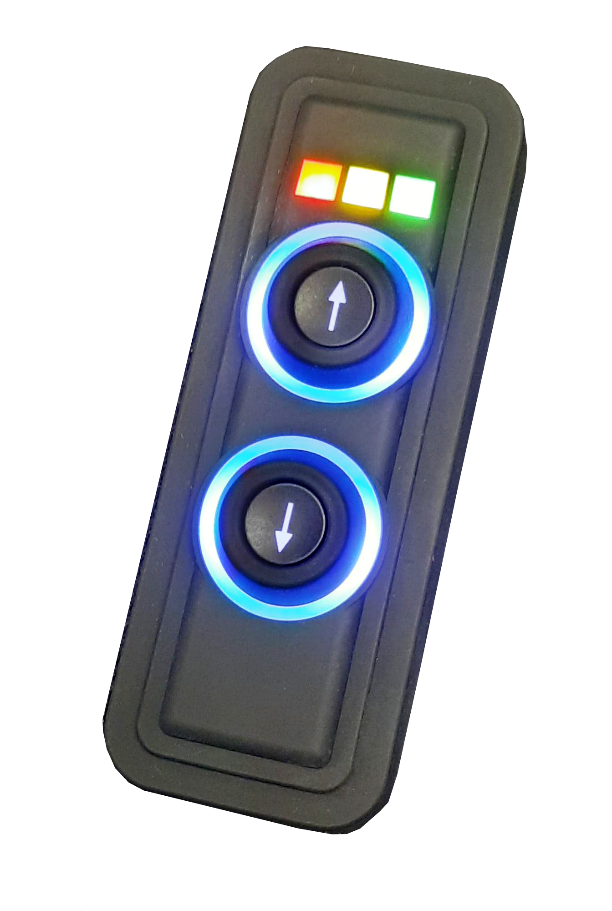 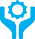 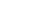 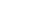 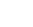 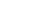 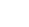 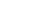 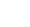 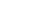 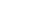 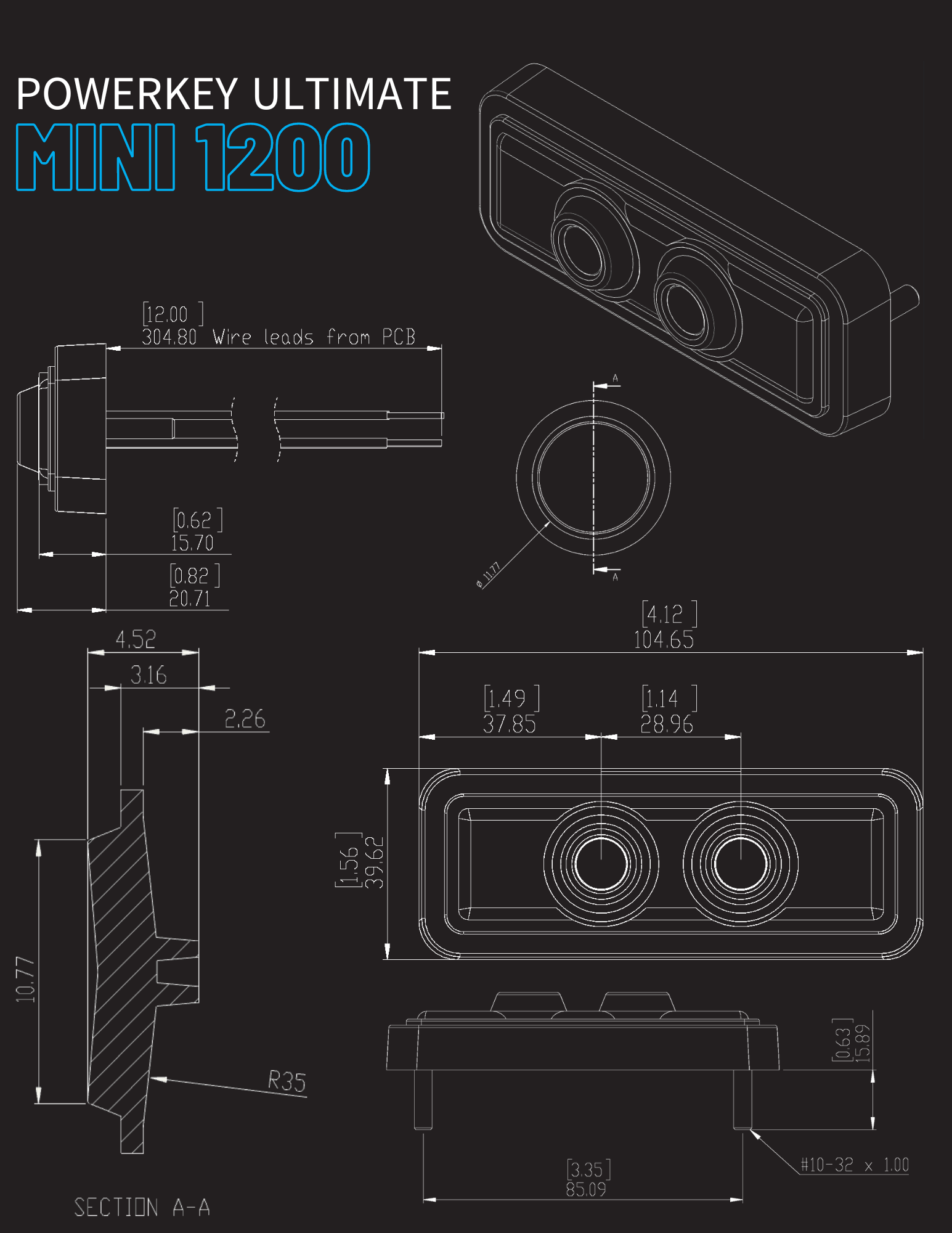 